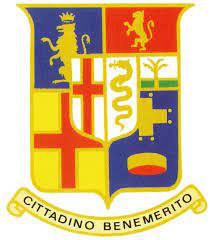 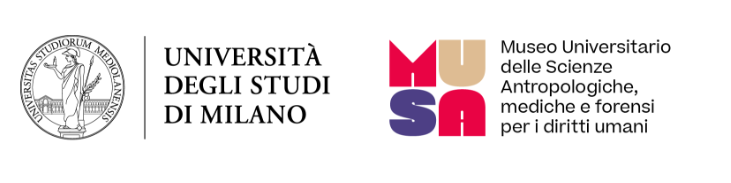 Sono lieti di invitarla allaCONFERENZA“Milano: storia, genti e identità. Lo sguardo del MUSA sulla città”24 ottobre 2023Sala Alessi, Palazzo MarinoPiazza della Scala, 2 Milano 10.00 – 12.30ProgrammaModera: Mauro Meazza giornalista Il sole 24 Ore – Radio 24Saluti istituzionaliElena Buscemi, Presidente del Consiglio Comunale di MilanoGaetano Galeone, Presidente Associazione cittadini Benemeriti di Milano e Presidente Comitato Permanente Fondazione Terre de Hommes Italia Cristina Cattaneo, Professoressa ordinaria di medicina legale responsabile Labanof Laboratorio di Antropologia e Odontologia Forense dell’Università degli Studi di Milano e fondatrice del MUSA Laura Bajardelli, Componente Commissione Centrale di Beneficenza Fondazione Cariplo InterventiFilippo Fasulo, Co-Head, Geoeconomics Centre ISPIAristide Cabassi, Presidente Fondazione Isacchi SamajaFederica Giannotta, Responsabile Advocacy e Programmi Italia Fondazione Terre des Hommes Italia Marzia Pontone*, Ministero della CulturaConclusioniVincenzo Spadafora, già Ministro dello Sport, past president UNICEF Italia ed ex Garante Infanzia e Adolescenza*in attesa di confermaL’Associazione Benemeriti di Milano Ambrogino d’Oro, storica espressione dell’avanguardia culturale, scientifica, artistica e intellettuale di Milano, insieme al neo nato MUSA,  Museo Universitario delle Scienze Antropologiche, Mediche e Forensi per i Diritti Umani, si incontrano per raccontare la città attraverso l’insolita prospettiva dei segni lasciati sul corpo.MUSA è il primo museo in Europa nato per promuovere il ruolo fondamentale che la Scienza riveste nella tutela dei Diritti Umani. Attraverso le sue aree archeologica, criminalistica e umanitaria, MUSA permette di ricostruire le dinamiche sociali e culturali del passato che hanno provocato violenze e discriminazioni, portando alla luce la verità e ridando così dignità all’essere umano.Il MUSA è nato a Milano dalla partnership tra Università degli Studi di Milano, Fondazione Terre des Hommes Italia e Fondazione Isacchi Samaja e il sostegno di Fondazione Cariplo.